Einladung zum EntwicklungsgesprächLiebe Familie        [Name der Familie]                         ,ich lade Sie zu einem Entwicklungsgespräch über       [Name Kind]                      ein.Wann?	           [Datum und Uhrzeit]           .                     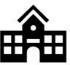 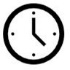 Wo?		            [Ort]                  .  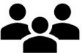 Wer?		□ Kind	□ Eltern/Elternteil		□ LehrerinWir sprechen über:□ Wie fühlt sich Ihr Kind in der Schule?□ Welche Lernerfolge gibt es?□ Welche Sprachentwicklung gibt es? □ Welche Hilfe braucht Ihr Kind?Bitte schneiden Sie         den Zettel ab. 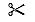 Bitte unterschreiben Sie ihn. Geben Sie den Zettel bis zum         [Datum]                 an die Schule zurück.Mit freundlichen Grüßen______________________________Entwicklungsgespräch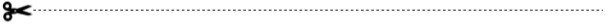 Lieber Herr/liebe Frau                                                  ,□ Ich kann/Wir können  	am                                          , 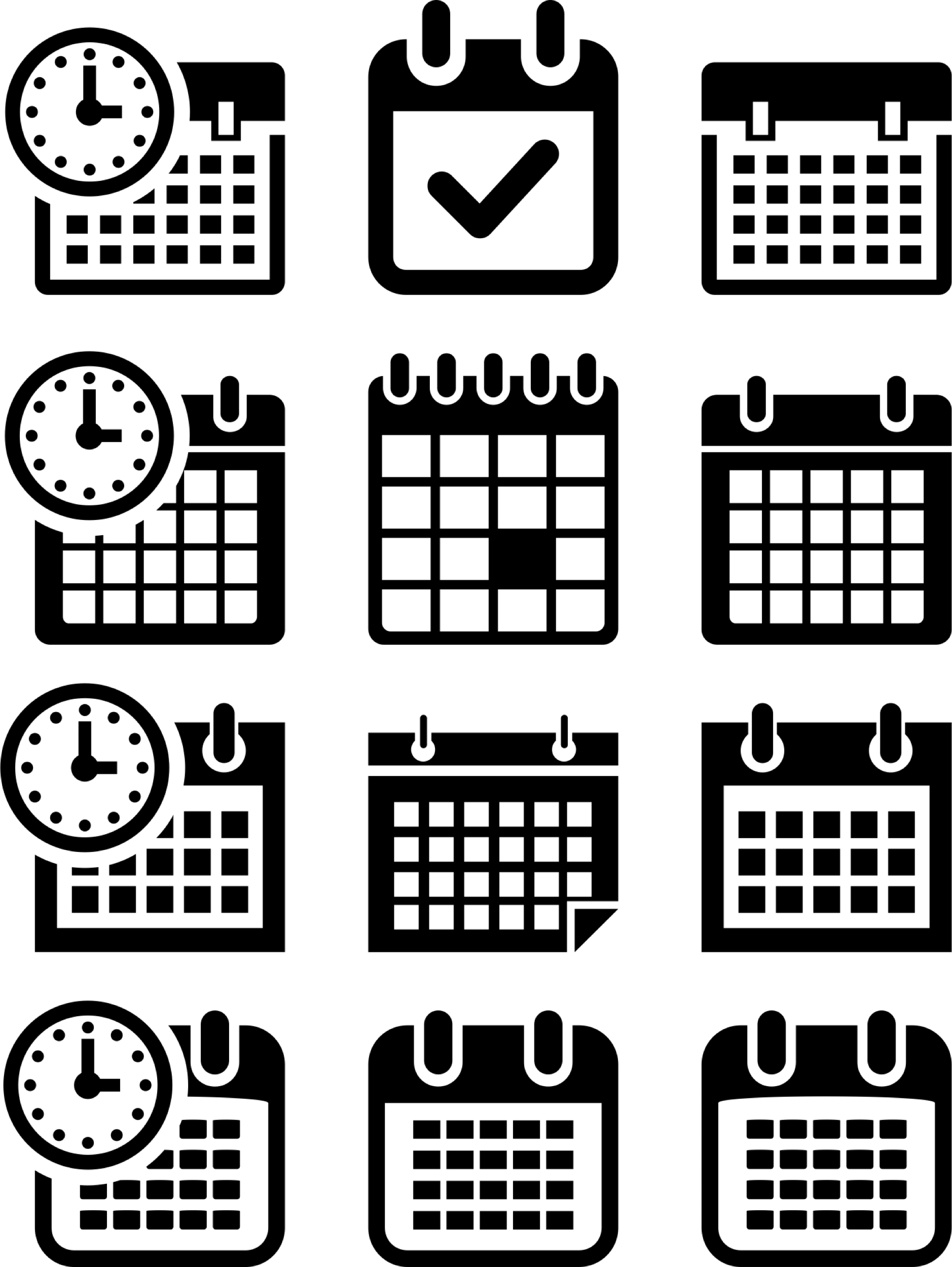  	um                                           kommen.□ Wir brauchen einen neuen Termin.□ Wir wünschen einen Dolmetscher/eine Dolmetscherin.Freundliche Grüße___________________________________________________Datum und Unterschrift ElternName Lehrer/Lehrerinankreuzen (X)ausfüllen ausfüllen  und unterschreiben 